ใบสมัคร (กรุณากรอกให้ครบถ้วน)โครงการประกวดคลิปสั้น สารคดีสั้น และหนังสั้นด้วยมือถือ โครงการ “อย่าปล่อยให้เหล้ามาลวงเรา”ภายใต้โจทย์ กรุ๊ปเลือดเมา = คุก และ หยุดโฆษณาแฝงเครื่องดื่มแอลกอฮอล์รายละเอียดผู้สมัคร (กรุณากรอกรายละเอียดให้ครบถ้วน)** ผู้สมัครจะต้องกรอกเอกสารที่มีข้อมูลตามความเป็นจริง และสามารถติดต่อกลับได้รายละเอียดเพิ่มเติมเกี่ยวกับโครงการการส่งใบสมัคร โทร. 090-984-5274 หรือ 02-298-0988 ต่อ 104สิ่งที่ต้องการนำเสนอ / แนวความคิดเรื่อง  ........................................................................................................................................................สิ่งที่ต้องการนำเสนอ .......................................................................................................................................................................................................................................................................................................................................................................................................................................................................................................................................................................................................................................................................................................................................................................................................................................................................................................................................................................................................................................................................................................................................................................................................................................................................................................................................................................................................................................................................................................................................................................................................................................................................................................................................................................................................................................StoryBoard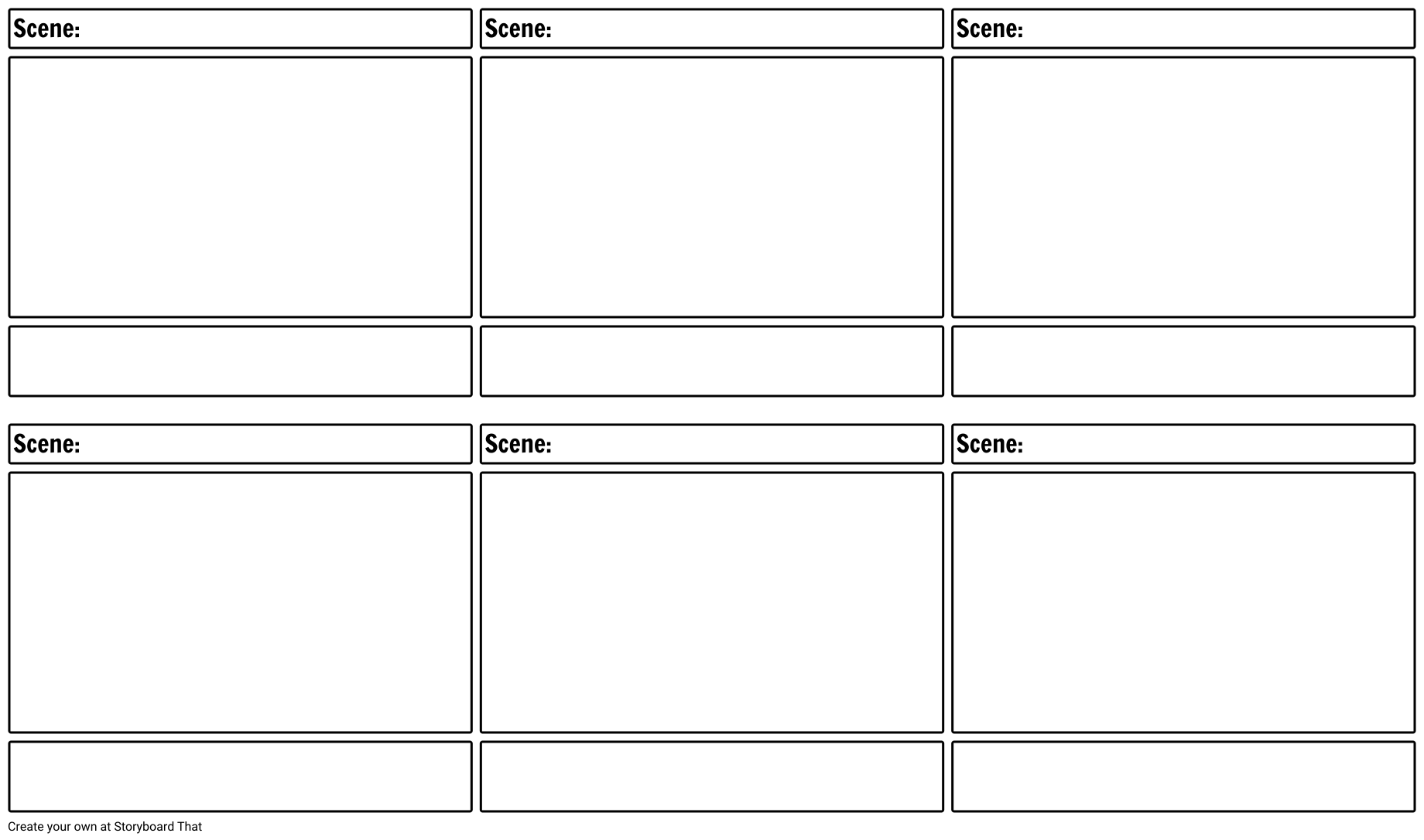 ชื่อทีม : ชื่อผลงาน :ประเภทการสมัครประเภททีม (ทีมละ 3-5 คน) ...............................................................................................................................................................................................................................................................................ประเด็นของเนื้อหาที่ต้องการสมัคร (เลือกเพียง 1 ประเด็น)ประเด็น 1 : หยุดโฆษณาแฝงเครื่องดื่มแอลกอฮอล์ ประเด็น 2 : กรุ๊ปเลือดเมา เท่ากับคุก หากท่านได้รับการคัดเลือกให้เข้าร่วมโครงการ ข้าพเจ้าและทีมสามารถเข้าร่วมกิจกรรมได้ทุกช่วงกิจกรรมของโครงการ ในช่วงระหว่าง พฤษภาคม - มิถุนายน 2562 หรือตลอดระยะเวลาการดำเนินโครงการ[  ]  ได้ 		 [  ] ไม่ได้		[  ] ไม่แน่ใจลำดับที่ 1 (หัวหน้าทีม)ลำดับที่ 1 (หัวหน้าทีม)ชื่อ-นามสกุล :ชื่อ-นามสกุล :ชื่อเล่น :ชื่อเล่น :สถาบัน :สถาบัน :ที่อยู่ (ที่ติดต่อได้) :ที่อยู่ (ที่ติดต่อได้) :โทรศัพท์ (ที่ติดต่อได้) :โทรศัพท์ (ที่ติดต่อได้) :อีเมล :อีเมล :หมายเลขบัตรประจำตัวประชาชน :หมายเลขบัตรประจำตัวประชาชน :Facebook : Facebook : หากเคยมีผลงานประสบการณ์ด้านการผลิตคลิปวิดีโอสั้น โปรดระบุหรือแนบ URL ตัวอย่างผลงานที่เคยทำ :หากเคยมีผลงานประสบการณ์ด้านการผลิตคลิปวิดีโอสั้น โปรดระบุหรือแนบ URL ตัวอย่างผลงานที่เคยทำ :ลำดับที่ 2 ลำดับที่ 2 ชื่อ-นามสกุล :ชื่อ-นามสกุล :ชื่อเล่น :วันเดือนปีเกิด :สถาบัน :สถาบัน :ที่อยู่ (ที่ติดต่อได้) :ที่อยู่ (ที่ติดต่อได้) :โทรศัพท์ (ที่ติดต่อได้) :โทรศัพท์ (ที่ติดต่อได้) :อีเมล :อีเมล :หมายเลขบัตรประจำตัวประชาชน :หมายเลขบัตรประจำตัวประชาชน :Facebook : Facebook : หากเคยมีผลงานประสบการณ์ด้านการผลิตคลิปวิดีโอสั้น โปรดระบุหรือแนบ URL ตัวอย่างผลงานที่เคยทำ :หากเคยมีผลงานประสบการณ์ด้านการผลิตคลิปวิดีโอสั้น โปรดระบุหรือแนบ URL ตัวอย่างผลงานที่เคยทำ :ลำดับที่ 3 ลำดับที่ 3 ชื่อ-นามสกุล :ชื่อ-นามสกุล :ชื่อเล่น :ชื่อเล่น :สถาบัน :สถาบัน :ที่อยู่ (ที่ติดต่อได้) :ที่อยู่ (ที่ติดต่อได้) :โทรศัพท์ (ที่ติดต่อได้) :โทรศัพท์ (ที่ติดต่อได้) :อีเมล :อีเมล :หมายเลขบัตรประจำตัวประชาชน :หมายเลขบัตรประจำตัวประชาชน :Facebook : Facebook : หากเคยมีผลงานประสบการณ์ด้านการผลิตคลิปวิดีโอสั้น โปรดระบุหรือแนบ URL ตัวอย่างผลงานที่เคยทำ :หากเคยมีผลงานประสบการณ์ด้านการผลิตคลิปวิดีโอสั้น โปรดระบุหรือแนบ URL ตัวอย่างผลงานที่เคยทำ :